一、项目概况浙江肿瘤医院是一所集医疗、预防、教学、科研功能为一体的三级甲等肿瘤专科医院。浙江省肿瘤医院有职工2000人左右，职工食堂每批次就餐人次在1300-1500左右。现有的餐具数量已经不能满足职工就餐要求，现采购一批餐具，餐具数量为8100个，托盘数量为1000个。二、项目清单三、设备规格要求3.1 智慧芯片餐具四、供应商资格要求1、符合《中华人民共和国政府采购法》第二十二条的规定：1）具有独立承担民事责任的能力；2）具有良好的商业信誉和健全的财务会计制度；3）具有履行合同所必需的设备和专业技术能力；4）有依法缴纳税收和社会保障资金的良好记录；5） 参加政府采购活动前三年内，在经营活动中没有重大违法记录；2、特定供应商资格：1）单位负责人为同一人或者存在直接控股、管理关系的不同供应商，不得参加同一合同项下的政府采购活动；2）供应商未被列入失信被执行人名单、重大税收违法案件当事人名单、政府采购严重违法失信行为记录名单，信用信息以信用中国网站（www.creditchina.gov.cn）、中国政府采购网（www.ccgp.gov.cn）公布为准。五、维保要求在浙江省或杭州市有分支机构或办事处（供应商为本地企业除外）。在质保期内，餐盘如有质量问题，一律由乙方免费更换。质保期间内提供7*24小时咨询服务。本项目质保期为5年。维保期之后，如果有新的餐具采购计划，新餐具价格不能超过本次招标价格10%。六、其他服务约定完成时间：合同签订之日起，30天内交货安装调试完毕。付款方式：项目验收通过之后付款90%，剩余10%为质保金，质保期满后支付剩余10%。合同签订后3个工作日内，成交供应商向采购人缴纳合同金额5%的履约保证金，货到验收合格后自动转为质量保证金，质保期结束后无质量、服务问题，由采购人无息退还。在项目实施过程中，严格遵守国家相关保密与安全法律法规，遵循采购人各项安全保密制度和规章。本次采购餐具要按照甲方要求分批购入。序号参考图片名称餐具尺寸CM单位数量备注1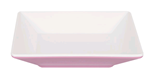 双色方皿120*105*26个8002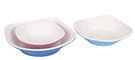 双色小菜碟125*125*35个8003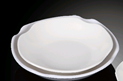 双色浅皿120*32个11004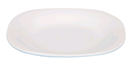 双色宽边盘138*138*19个10005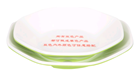 双色八角盘141*141*29个10006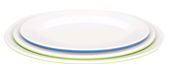 8寸双色腰盘201*144*21个6007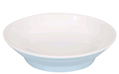 5.5寸双色汤盆143*35个9009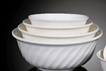 6寸双色斜纹饭碗152*63个80010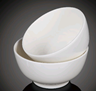 4.7寸双色饭碗4.7寸双色饭碗个80011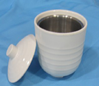 双色罗纹汤盅114*108个30012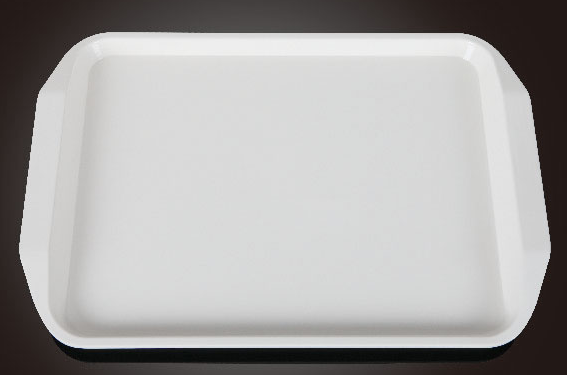 M805双耳大托盘425*298*35个100013合计9100材质要求三聚氰胺甲醛树脂、纤维素(A5密胺)使用寿命5年，芯片读写次数＞100万次清 洗洗碗机批量清洗或手工清洗消 毒臭氧消毒柜消毒或紫外线消毒产品标准GB9690-2009安全性密胺餐具使用安全，无辐射性，对人体无不良影响；符合国际相关食品卫生安全性标准餐具外观、颜色可定制